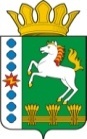 КОНТРОЛЬНО-СЧЕТНЫЙ ОРГАН ШАРЫПОВСКОГО РАЙОНАКрасноярского краяЗаключениена проект Постановления администрации Новоалтатского сельсовета «О внесении изменений в Постановление администрации Новоалтатского сельсовета от 30.10.2013 № 81-п «Об утверждении муниципальной программы Новоалтатского сельсовета «Муниципальное управление» (в ред. от 29.11.2017 № 80-п, от 20.03.2018 № 37-п, от 19.09.2018 № 81-п, от 26.11.2018 № 108-п, от 14.06.2019 № 32-п, от 20.08.2019 № 55-п, от 26.11.2019 № 66-п, от 08.06.2020 № 28-п) 03 августа 2020 года	           			            		                № 77Настоящее экспертное заключение подготовлено Контрольно – счетным органом Шарыповского района на основании ст. 157 Бюджетного  кодекса Российской Федерации, ст. 9 Федерального закона от 07.02.2011 № 6-ФЗ «Об общих принципах организации и деятельности контрольно – счетных органов субъектов Российской Федерации и муниципальных образований», ст. 5 Решения Шарыповского районного Совета депутатов от 20.09.2012 № 31/289р «О внесении изменений и дополнений в Решение Шарыповского районного Совета депутатов от 21.06.2012 № 28/272р «О создании Контрольно – счетного органа Шарыповского района» (в ред. от 20.03.2014 № 46/536р, от 25.09.2014 № 51/573р, от 26.02.2015 № 56/671р, от 09.11.2017 № 19/197р), пункта 1.2.3 Соглашения от 01.01.2015 «О передаче Контрольно-счетному органу Шарыповского района полномочий Контрольно-счетного органа Новоалтатского  сельсовета по осуществлению внешнего муниципального финансового контроля» и в соответствии со стандартом организации деятельности Контрольно-счетного органа Шарыповского района СОД 2 «Организация, проведение и оформление результатов финансово-экономической экспертизы проектов Решений Шарыповского районного Совета депутатов и нормативно-правовых актов по бюджетно-финансовым вопросам и вопросам использования муниципального имущества и проектов муниципальных программ» утвержденного приказом Контрольно-счетного органа Шарыповского района от 16.12.2013 № 29.          Представленный на экспертизу проект Постановления администрации Новоалтатского сельсовета «О внесении изменений в Постановление администрации Новоалтатского сельсовета от 30.10.2013 № 81-п «Об утверждении муниципальной программы Новоалтатского сельсовета «Муниципальное управление» (в ред. от 29.11.2017 № 80-п, от 20.03.2018 № 37-п, от 19.09.2018 № 81-п, от 26.11.2018 №108-п, от 14.06.2019 № 32-п, от 20.08.2019 № 55-п, от 26.11.2019 № 66-п, от 08.06.2020 № 28-п) направлен в Контрольно – счетный орган Шарыповского района 31 июля 2020 года, разработчиком данного проекта Постановления является администрация Новоалтатского сельсовета Шарыповского района. Основанием для разработки муниципальной программы являются:- статья 179 Бюджетного кодекса Российской Федерации;- Постановление администрации Новоалтатского сельсовета от 26.07.2013 № 53-п «Об утверждении Порядка принятия решений о разработке муниципальных программ Новоалтатского сельсовета, их формировании и реализации» (в ред. от 28.02.2017 № 8-п, от 28.11.2017 № 79-п;- распоряжение администрации Новоалтатского сельсовета от 31.07.2013  № 33-р «Об утверждении перечня муниципальных программ Новоалтатского  сельсовета».Ответственный исполнитель муниципальной программы администрация Новоалтатского сельсовета.Соисполнители муниципальной программы отсутствуют.Подпрограммами муниципальной программы являются:«Управление муниципальным имуществом и  земельными ресурсами».«Обеспечение реализации муниципальной программы».Мероприятие проведено 03 августа  2020 года.В ходе подготовки заключения Контрольно – счетным органом Шарыповского района были проанализированы следующие материалы:- проект Постановления администрации Новоалтатского сельсовета «О внесении изменений в постановление администрации Новоалтатского сельсовета от 30.10.201 № 81-п «Об утверждении муниципальной программы Новоалтатского сельсовета «Муниципальное управление» (в ред. от 29.11.2017 № 80-п, от 30.03.2018 № 37-п, от 19.09.2018 № 81-п, от 26.11.2018 № 108-п, от 14.06.2019 № 32-п, от 20.08.2019 № 55-п, от 26.11.2019 № 66-п, от 08.06.2020 № 28-п);- паспорт муниципальной программы Новоалтатского сельсовета «Муниципальное управление».Рассмотрев представленные материалы к проекту Постановления муниципальной программы «Муниципальное управление» установлено следующее:В соответствии с проектом паспорта Программы происходит изменение по строке (пункту) «Ресурсное обеспечение муниципальной программы», после внесения изменений строка  будет читаться:Увеличение бюджетных ассигнований по муниципальной программе за счет средств федерального бюджета в сумме 23 300,00 руб. (0,19%).В соответствии с паспортом подпрограммы  «Обеспечение реализации муниципальной программы» муниципальной программы вносятся изменения  по строке «Объемы и источники финансирования подпрограммы», после внесения изменений строка будет читаться:Увеличение бюджетных ассигнований по подпрограмме «Обеспечение реализации муниципальной программы» за счет средств федерального бюджета в сумме 23 300,00 руб. (0,20%) на осуществление первичного воинского учета на территориях, где отсутствуют военные комиссариаты.Перераспределены бюджетные ассигнования по подпрограмме «Обеспечение реализации муниципальной программы» в сумме 37 500,00 руб. с мероприятия «Руководство и управление в сфере установленных функций и полномочий органов местного самоуправления» на оплату исполнительного сбора за не разработку проектов организации зон санитарной охраны водозаборных сооружений.При проверке правильности планирования и составления проекта Постановления  нарушений не установлено.Рассмотрев представленные материалы к проекту Постановления  Контрольно-счётный  орган  предлагает Администрации Новоалтатского сельсовета утвердить изменения, вносимые в постановление Администрации Новоалтатского сельсовета «О внесении изменений в постановление администрации Новоалтатского сельсовета от 30.10.201 № 81-п «Об утверждении муниципальной программы Новоалтатского сельсовета «Муниципальное управление» (в ред. от 29.11.2017 № 80-п, от 30.03.2018 № 37-п, от 19.09.2018 № 81-п, от 26.11.2018 № 108-п, от 14.06.2019 № 32-п, от 20.08.2019 № 55-п, от 26.11.2019 № 66-п, от 08.06.2020 № 28-п).Аудитор Контрольно – счетного органа						И.В. ШмидтРесурсное обеспечение муниципальной программыПредыдущая редакция ПостановленияПредлагаемая редакция (проект Постановления)Ресурсное обеспечение муниципальной программыОбщий объем бюджетных ассигнований на реализацию муниципальной программы составляет  12 147 381,60 руб. в том числе:за счет средств федерального бюджета 1 134 600,00 руб., из них:2020 год – 374 100,00 руб.;2021 год – 376 000,00 руб.;2022 год – 384 500,00 руб.за счет средств краевого бюджета 316 421,80 руб., из них:2020 год – 299 421,80 руб.;2021 год – 8 500,00 руб.;2022 год – 8 500,00 руб.за счет средств районного бюджета 0,00 руб., из них:2020 год – 0,00 руб.;2021 год – 0,00 руб.;2022 год – 0,00 руб.за счет средств бюджета поселения  10 696 359,80  руб., из них:2020 год – 3 638 786,60 руб.;2021 год – 3 528 786,60 руб.;2022 год – 3 528 786,60 руб.Общий объем бюджетных ассигнований на реализацию муниципальной программы составляет  12 170 681,60 руб. в том числе:за счет средств федерального бюджета 1 157 900,00 руб., из них:2020 год – 397 400,00 руб.;2021 год – 376 000,00 руб.;2022 год – 384 500,00 руб.за счет средств краевого бюджета 316 421,80 руб., из них:2020 год – 299 421,80 руб.;2021 год – 8 500,00 руб.;2022 год – 8 500,00 руб.за счет средств районного бюджета 0,00 руб., из них:2020 год – 0,00 руб.;2021 год – 0,00 руб.;2022 год – 0,00 руб.за счет средств бюджета поселения  10 696 359,80  руб., из них:2020 год – 3 638 786,60 руб.;2021 год – 3 528 786,60 руб.;2022 год – 3 528 786,60 руб.Объемы и источники финансирования подпрограммыПредыдущая редакция ПостановленияПредлагаемая редакция программы (проект Постановления)Объемы и источники финансирования подпрограммыОбщий объем бюджетных ассигнований на реализацию подпрограммы составляет    11 865 381,60 руб., в том числе за счет средств:Общий объем бюджетных ассигнований на реализацию подпрограммы составляет    11 888 681,60 руб., в том числе за счет средств:Объемы и источники финансирования подпрограммыфедерального бюджета 1 134 600,00 руб., из них:федерального бюджета 1 157 900,00 руб., из них:Объемы и источники финансирования подпрограммы2020 год – 374 100,00 руб.;2020 год – 397 400,00 руб.;Объемы и источники финансирования подпрограммы2021 год -  376 000,00 руб.;2022 год – 384 500,00 руб.2021 год -  376 000,00 руб.;2022 год – 384 500,00 руб.Объемы и источники финансирования подпрограммыкраевого бюджета 316 421,80 руб.,  из них:краевого бюджета 316 421,80 руб.,  из них:Объемы и источники финансирования подпрограммы2020 год – 299 421,80 руб.;2020 год – 299 421,80 руб.;Объемы и источники финансирования подпрограммы2021 год -  8 500,00 руб.;2022 год -  8 500,00 руб.2021 год -  8 500,00 руб.;2022 год -  8 500,00 руб.Объемы и источники финансирования подпрограммыбюджета поселения 10 414 359,80 руб. из них: бюджета поселения 10 414 359,80 руб. из них: Объемы и источники финансирования подпрограммы2020 год – 3 504 786,60 руб.;2020 год – 3 504 786,60 руб.;Объемы и источники финансирования подпрограммы2021 год – 3 454 786,60 руб.;2022 год – 3 454 786,60 руб.2021 год – 3 454 786,60 руб.;2022 год – 3 454 786,60 руб.